RENCANA PEMBELAJARAN SEMESTERCapaian Pembelajaran Mata Kuliah:Penilaian Penilaian dilakukan untuk mengukur semua capaian pembelajaran, yaitu capaian pembelajaran sikap (CPMK 1),  pengetahuan (CPMK 2, CPMK 3), dan keterampilan umum (CPMK 4) dan keterampilan khusus (CPMK 5).Penilaian sikap dilaksanakan pada setiap pertemuan dengan menggunakan teknik observasi dan/atau penilaian diri dengan menggunakan asumsi bahwa pada dasarnya setiap mahasiswa memiliki sikap yang baik. Mahasiswa tersebut diberi nilai sikap yang sangat baik atau kurang baik apabila menunjukkan secara nyata sikap sangat baik maupun kurang baik dibandingkan sikap mahasiswa pada umumnya. Hasil penilaian sikap tidak menjadi komponen nilai akhir mahasiswa, melainkan sebagai salah satu syarat kelulusan. Mahasiswa akan lulus dari mata kuliah ini apabila minimal memiliki sikap yang baikNilai akhir mencakup hasil penilaian pengetahuan, keterampilan umum, dan keterampilan khusus yang diperoleh dari penugasan individu, penugasan kelompok, presentasi, kuis, Ujian Sisipan, dan Ujian Akhir Semester dengan pedoman sebagai berikut.Penilaian:Penilaian TeoriDaftar Literatur/Referensi Masters, G.N. & Keeves, J.P. (1999). Advances in measurement in educational research and assessment. Oxford: Pergamon.Bond. G.. & Fox, Christine, M. (2007). Applying in the Rasch Model: Fundamental Measurement in the Human Sciences. New Jersey: Lawrence Erlbaum Associates, Publisher.Brennan, R.L. (4th Ed. 2006). Educational Measurement. NCME and American Council on Education.Cizek, Gregory. J. (2001). Setting Performance Standard (ed.). New Jersey: Lawrence Erlbaum Associates, Publisher.Educational Testing Service. (1979). Construct Validity in Psychological Measurement. Princeton, NY: U.S. Office of Personnel Management and ETS.Holland, P.W., W., & Weiner, H. (1993). Differential Item Functioning. New Jersey: Lawrence Erlbaum Associates, Publisher.Kolen, M.J. & Brennan, R.L. (2004). Test Equating, Scaling, and Linking. New York: Springer.Stark, Joan, S. & Thomas, Alice. (1994. editor). Assessment Program Evaluation. Needham heights: Simon & Schuster Custom.Thorndike, R.M. (2005). Measurement and Evaluation in Psychology and Education. New York: John Wiley.Badrun KW. 2013. Handout. Yogyakarta: Tidak diterbitkan. Disingkat BKWProgram Studi:Penelitian dan Evaluasi Pendidikan (S3)Penelitian dan Evaluasi Pendidikan (S3)Penelitian dan Evaluasi Pendidikan (S3)Penelitian dan Evaluasi Pendidikan (S3)Penelitian dan Evaluasi Pendidikan (S3)Nama Mata Kuliah:Mata Kuliah Bidang StudiKode:PEP8215Jumlah:2 sksSemester:I/GanjilI/GanjilI/GanjilI/GanjilI/GanjilMata Kuliah PrasyaratDosen Pengampu::Tidak adaProf. Dr. Badrun Kartowagiran, M.PdTidak adaProf. Dr. Badrun Kartowagiran, M.PdTidak adaProf. Dr. Badrun Kartowagiran, M.PdTidak adaProf. Dr. Badrun Kartowagiran, M.PdTidak adaProf. Dr. Badrun Kartowagiran, M.PdDeskripsi Mata Kuliah:Mata kuliah ini menekankan pembahasan pada kemampuan melakukan analisis tentang landasan filosofis, kajian teori, hasil-hasil penelitian, dan sumber-sumber lain yang relevan, kemudian mensintesiskannya dalam bentuk kerangka hubungan antar konsep kunci atau variabel utama Bidang Studi peminatan Ilmu sosial sesuai pilihan/keahlian mahasiswa, dalam rangka memecahkan masalah penelitian dan evaluasi pendidikan, serta mengaplikasikan berbagai teori untuk memecahkan berbagai masalah pembelajaran atau pendidikan, baik di sekolah maupun di luar sekolah, sebagai tuntutan perkembangan ilmu dan teknologi. Landasan filosofis (ontologis, epistemologis, dan aksiologis) merupakan materi awal kajian, dilanjutkan membahas tentang berbagai teori keilmuan yang bersumber dari textbook, hasil-hasil penelitian dari jurnal, dan sumber-sumber lain yang relevan, serta mensintesiskannya dalam bentuk kerangka hubungan antar konsep kunci atau variabel utama dalam rangka memanfaatkan kegiatan penelitian dan evaluasi untuk memecahkan masalah pendidikan atau pembelajaran. Untuk pendalaman setiap aspek kajian, mahasiswa melakukan presentasi dan diskusi kelas hasil kajian secara bertahap dan hasilnya dihimpun dalam bentuk portofolio sebagai laporan individu.  Mata kuliah ini menekankan pembahasan pada kemampuan melakukan analisis tentang landasan filosofis, kajian teori, hasil-hasil penelitian, dan sumber-sumber lain yang relevan, kemudian mensintesiskannya dalam bentuk kerangka hubungan antar konsep kunci atau variabel utama Bidang Studi peminatan Ilmu sosial sesuai pilihan/keahlian mahasiswa, dalam rangka memecahkan masalah penelitian dan evaluasi pendidikan, serta mengaplikasikan berbagai teori untuk memecahkan berbagai masalah pembelajaran atau pendidikan, baik di sekolah maupun di luar sekolah, sebagai tuntutan perkembangan ilmu dan teknologi. Landasan filosofis (ontologis, epistemologis, dan aksiologis) merupakan materi awal kajian, dilanjutkan membahas tentang berbagai teori keilmuan yang bersumber dari textbook, hasil-hasil penelitian dari jurnal, dan sumber-sumber lain yang relevan, serta mensintesiskannya dalam bentuk kerangka hubungan antar konsep kunci atau variabel utama dalam rangka memanfaatkan kegiatan penelitian dan evaluasi untuk memecahkan masalah pendidikan atau pembelajaran. Untuk pendalaman setiap aspek kajian, mahasiswa melakukan presentasi dan diskusi kelas hasil kajian secara bertahap dan hasilnya dihimpun dalam bentuk portofolio sebagai laporan individu.  Mata kuliah ini menekankan pembahasan pada kemampuan melakukan analisis tentang landasan filosofis, kajian teori, hasil-hasil penelitian, dan sumber-sumber lain yang relevan, kemudian mensintesiskannya dalam bentuk kerangka hubungan antar konsep kunci atau variabel utama Bidang Studi peminatan Ilmu sosial sesuai pilihan/keahlian mahasiswa, dalam rangka memecahkan masalah penelitian dan evaluasi pendidikan, serta mengaplikasikan berbagai teori untuk memecahkan berbagai masalah pembelajaran atau pendidikan, baik di sekolah maupun di luar sekolah, sebagai tuntutan perkembangan ilmu dan teknologi. Landasan filosofis (ontologis, epistemologis, dan aksiologis) merupakan materi awal kajian, dilanjutkan membahas tentang berbagai teori keilmuan yang bersumber dari textbook, hasil-hasil penelitian dari jurnal, dan sumber-sumber lain yang relevan, serta mensintesiskannya dalam bentuk kerangka hubungan antar konsep kunci atau variabel utama dalam rangka memanfaatkan kegiatan penelitian dan evaluasi untuk memecahkan masalah pendidikan atau pembelajaran. Untuk pendalaman setiap aspek kajian, mahasiswa melakukan presentasi dan diskusi kelas hasil kajian secara bertahap dan hasilnya dihimpun dalam bentuk portofolio sebagai laporan individu.  Mata kuliah ini menekankan pembahasan pada kemampuan melakukan analisis tentang landasan filosofis, kajian teori, hasil-hasil penelitian, dan sumber-sumber lain yang relevan, kemudian mensintesiskannya dalam bentuk kerangka hubungan antar konsep kunci atau variabel utama Bidang Studi peminatan Ilmu sosial sesuai pilihan/keahlian mahasiswa, dalam rangka memecahkan masalah penelitian dan evaluasi pendidikan, serta mengaplikasikan berbagai teori untuk memecahkan berbagai masalah pembelajaran atau pendidikan, baik di sekolah maupun di luar sekolah, sebagai tuntutan perkembangan ilmu dan teknologi. Landasan filosofis (ontologis, epistemologis, dan aksiologis) merupakan materi awal kajian, dilanjutkan membahas tentang berbagai teori keilmuan yang bersumber dari textbook, hasil-hasil penelitian dari jurnal, dan sumber-sumber lain yang relevan, serta mensintesiskannya dalam bentuk kerangka hubungan antar konsep kunci atau variabel utama dalam rangka memanfaatkan kegiatan penelitian dan evaluasi untuk memecahkan masalah pendidikan atau pembelajaran. Untuk pendalaman setiap aspek kajian, mahasiswa melakukan presentasi dan diskusi kelas hasil kajian secara bertahap dan hasilnya dihimpun dalam bentuk portofolio sebagai laporan individu.  Mata kuliah ini menekankan pembahasan pada kemampuan melakukan analisis tentang landasan filosofis, kajian teori, hasil-hasil penelitian, dan sumber-sumber lain yang relevan, kemudian mensintesiskannya dalam bentuk kerangka hubungan antar konsep kunci atau variabel utama Bidang Studi peminatan Ilmu sosial sesuai pilihan/keahlian mahasiswa, dalam rangka memecahkan masalah penelitian dan evaluasi pendidikan, serta mengaplikasikan berbagai teori untuk memecahkan berbagai masalah pembelajaran atau pendidikan, baik di sekolah maupun di luar sekolah, sebagai tuntutan perkembangan ilmu dan teknologi. Landasan filosofis (ontologis, epistemologis, dan aksiologis) merupakan materi awal kajian, dilanjutkan membahas tentang berbagai teori keilmuan yang bersumber dari textbook, hasil-hasil penelitian dari jurnal, dan sumber-sumber lain yang relevan, serta mensintesiskannya dalam bentuk kerangka hubungan antar konsep kunci atau variabel utama dalam rangka memanfaatkan kegiatan penelitian dan evaluasi untuk memecahkan masalah pendidikan atau pembelajaran. Untuk pendalaman setiap aspek kajian, mahasiswa melakukan presentasi dan diskusi kelas hasil kajian secara bertahap dan hasilnya dihimpun dalam bentuk portofolio sebagai laporan individu.  Capaian Pembelajaran Lulusan:Sikap:S5.  Menghargai keanekaragaman budaya, pandangan, agama, dan kepercayaan, serta pendapat atau temuan orisinal orang lain;  S5.  Menghargai keanekaragaman budaya, pandangan, agama, dan kepercayaan, serta pendapat atau temuan orisinal orang lain;  S5.  Menghargai keanekaragaman budaya, pandangan, agama, dan kepercayaan, serta pendapat atau temuan orisinal orang lain;  S5.  Menghargai keanekaragaman budaya, pandangan, agama, dan kepercayaan, serta pendapat atau temuan orisinal orang lain;  S5.  Menghargai keanekaragaman budaya, pandangan, agama, dan kepercayaan, serta pendapat atau temuan orisinal orang lain;  Pengetahuan:P1.  Mampu mengaplikasikan konsep filsafat pendidikan yang berbasis pada kultur Indonesia         sehingga menghasilkan karya yang kreatif, original dan teruji;P2.  Mampu mendeskripsikan konsep statistik dan penerapannya untuk pengembangan metodologi         penelitian dan evaluasi pendidikan;  P1.  Mampu mengaplikasikan konsep filsafat pendidikan yang berbasis pada kultur Indonesia         sehingga menghasilkan karya yang kreatif, original dan teruji;P2.  Mampu mendeskripsikan konsep statistik dan penerapannya untuk pengembangan metodologi         penelitian dan evaluasi pendidikan;  P1.  Mampu mengaplikasikan konsep filsafat pendidikan yang berbasis pada kultur Indonesia         sehingga menghasilkan karya yang kreatif, original dan teruji;P2.  Mampu mendeskripsikan konsep statistik dan penerapannya untuk pengembangan metodologi         penelitian dan evaluasi pendidikan;  P1.  Mampu mengaplikasikan konsep filsafat pendidikan yang berbasis pada kultur Indonesia         sehingga menghasilkan karya yang kreatif, original dan teruji;P2.  Mampu mendeskripsikan konsep statistik dan penerapannya untuk pengembangan metodologi         penelitian dan evaluasi pendidikan;  P1.  Mampu mengaplikasikan konsep filsafat pendidikan yang berbasis pada kultur Indonesia         sehingga menghasilkan karya yang kreatif, original dan teruji;P2.  Mampu mendeskripsikan konsep statistik dan penerapannya untuk pengembangan metodologi         penelitian dan evaluasi pendidikan;  Keterampilan Umum:KU 3. Mampu memilih penelitian yang tepat guna, terkini, termaju, dan memberikan kemaslahatan            pada umat manusia melalui pendekatan interdisiplin, multidisiplin, atau transdisiplin, dalam            rangka mengembangkan dan/atau menghasilkan penyelesaian masalah di bidang keilmuan,            teknologi, seni, atau kemasyarakatan, berdasarkan hasil kajian tentang ketersediaan            sumberdaya internal maupun eksternal;  KU 3. Mampu memilih penelitian yang tepat guna, terkini, termaju, dan memberikan kemaslahatan            pada umat manusia melalui pendekatan interdisiplin, multidisiplin, atau transdisiplin, dalam            rangka mengembangkan dan/atau menghasilkan penyelesaian masalah di bidang keilmuan,            teknologi, seni, atau kemasyarakatan, berdasarkan hasil kajian tentang ketersediaan            sumberdaya internal maupun eksternal;  KU 3. Mampu memilih penelitian yang tepat guna, terkini, termaju, dan memberikan kemaslahatan            pada umat manusia melalui pendekatan interdisiplin, multidisiplin, atau transdisiplin, dalam            rangka mengembangkan dan/atau menghasilkan penyelesaian masalah di bidang keilmuan,            teknologi, seni, atau kemasyarakatan, berdasarkan hasil kajian tentang ketersediaan            sumberdaya internal maupun eksternal;  KU 3. Mampu memilih penelitian yang tepat guna, terkini, termaju, dan memberikan kemaslahatan            pada umat manusia melalui pendekatan interdisiplin, multidisiplin, atau transdisiplin, dalam            rangka mengembangkan dan/atau menghasilkan penyelesaian masalah di bidang keilmuan,            teknologi, seni, atau kemasyarakatan, berdasarkan hasil kajian tentang ketersediaan            sumberdaya internal maupun eksternal;  KU 3. Mampu memilih penelitian yang tepat guna, terkini, termaju, dan memberikan kemaslahatan            pada umat manusia melalui pendekatan interdisiplin, multidisiplin, atau transdisiplin, dalam            rangka mengembangkan dan/atau menghasilkan penyelesaian masalah di bidang keilmuan,            teknologi, seni, atau kemasyarakatan, berdasarkan hasil kajian tentang ketersediaan            sumberdaya internal maupun eksternal;  Keterampilan Khusus:KK 7. Merancang pelatihan metodologi penelitian dan evaluasi serta sistem penilaian pendidikan;KK 7. Merancang pelatihan metodologi penelitian dan evaluasi serta sistem penilaian pendidikan;KK 7. Merancang pelatihan metodologi penelitian dan evaluasi serta sistem penilaian pendidikan;KK 7. Merancang pelatihan metodologi penelitian dan evaluasi serta sistem penilaian pendidikan;KK 7. Merancang pelatihan metodologi penelitian dan evaluasi serta sistem penilaian pendidikan;CPLKODERUMUSAN CAPAIAN PEMBELAJARAN MATA KULIAHS5CPMK1Menunjukkan sikap mampu menghargai berbagai pandangan teoritis dan kajian teoritis untuk mengembangkan portofolio sesuai bidang ilmu yang ditekuni.  P1CPMK2Menjelaskan berbagai landasan filosofis untuk mengkaji materi keilmuan yang ditekuni, kajian hasil-hasil penelitian, sumber-sumber yang relevan untuk membuat kerangka hubungan antar variabel dalam penelitian yang ditekuni. P2CPMK3Menggunakan statistik untuk mengolah data dalam rangka memecahkan masalah penelitian dan evaluasi pendidikan yang ditekuni. KU 3CPMK4Memilih variasi metode penelitian yang tepat untuk menyelesaikan permasalah dalam bidang keilmuan yang ditekuni. KK 7CPMK5Merancang pelatihan metodologi penelitian untuk menyelesaikan permasalahan sesuai dengan bidang keilmuan yang ditekuni. TMCapaian PembelajaranMata KuliahBahasan Kajian/ Pokok BahasanBentuk/metode/ Model PembelajaranPengalaman belajarIndikator PenilaianTeknik PenilaianBobot(%)WaktuReferensi123456789101-3CPMK 1CPMK 2Menganalisis tentang landasan filosofis, kajian teori, hasil-hasil penelitian, dan sumber-sumber lain yang relevan yang sesuai dengan permasalahan pendidikan. Landasan filosofis kajian teori.Problem based learningMahasiswa mendiskusikan dan memecahkan berbagai permasalahan pendidikan dengan berbagai kajian teoritis. Mampu menganalisis tentang landasan filosofis, kajian teori, hasil-hasil penelitian, dan sumber-sumber lain yang relevan yang sesuai dengan permasalahan pendidikan.Pengamatan terhadap perilaku dan keaktifan mahasiswa20100’1,2,3,4,5,6,7,8,9,104-5CPMK 1CPMK 2Melakukan kajian teori dari berbagai teori keilmuan, hasil-hasil penelitian dan sumber-sumber lain yang relevan. Teori-teori keilmuan   Problem based learningMahasiswa menyusun dan mencari berbagai teori keilmuan yang sesuai dengan variabel yang diteliti dari berbagai sumber.Mampu mengembangkan kajian teori berdasarkan keilmuan yang diambil. Pengamatan terhadap perilaku dan keaktifan mahasiswa10100’1,2,3,4,5,6,7,8,9,106-7CPMK 1CPMK 2Mengembangkan kerangka hubungan antar setiap variabel. Pengembangan kerangka teoriProblem based learningMahasiswa mengembangkan kerangka pikir berdasarkan kajian teori yang sudah dikembangkan.  Mampu mengembangkan kerangka pikir. Pengamatan terhadap perilaku dan keaktifan mahasiswa10100’1,2,3,4,5,6,7,8,9,108-9CPMK 1CPMK 3CPMK 4CPMK 5Mengembangkan metode penelitian yang sesuai dengan permasalahan yang diambilMetode penelitian dan pendekatanWorkshop metode penelitianMahasiswa dan dosen mengadakan pelatihan metodologi untuk mengembangkan penelitian masing-masing sesuai dengan kajian bidang keilmuan yang diminati. Mampu memilih metode penelitian yang sesuai dengan penelitian yang diambil.Pengamatan terhadap perilaku dan keaktifan mahasiswa10100’1,2,3,4,5,6,7,8,9,1010-16CPMK 1CPMK 2CPMK 3CPMK 4CPMK 5Mempresentasikan hasil pengembangan penelitian. Proposal penelitianPresentasi masing-masing mahasiswaMahasiswa mempresentasikan kajian teori, kerangka pikir, metode penelitian yang sesuai dengan pengembangan variabel dan permasalahan yang diambil. Mampu mempresentasikan hasil pengembangan proposal penelitiannya dalam kelompok.  Pengamatan terhadap perilaku, keaktifan mahasiswa dan kualitas makalah50100’1,2,3,4,5,6,7,8,9,10UASUASUAS1001600’NoCPMKObjek PenilaianTeknik PenilaianBobot (%)1CPMK 1Kehadiran, integritas, disiplin dan Partisipasi KuliahObservasi5%1CPMK 1Diskusi dan PresentasiObservasi15%2CPMK 2, CPMK 3, CPMK 4, CPMK 5Tugas-tugasTertulis25%2CPMK 2, CPMK 3, CPMK 4, CPMK 5Ujian Tengah SemesterTertulis25%2CPMK 2, CPMK 3, CPMK 4, CPMK 5Ujian Akhir SemesterTertulis30%Jumlah100MengetahuiKetua Prodi,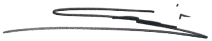 Prof. Dr. Badrun Kartowagiran NIP. 19530725 197811 1 001Yogyakarta, 15 Juli 2021Dosen,Prof. Dr. Badrun Kartowagiran NIP. 19530725 197811 1 001